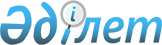 О внесении изменений в решение Кызылординского областного маслихата от 6 декабря 2012 года N 61 "Об областном бюджете на 2013-2015 годы"
					
			Утративший силу
			
			
		
					Решение Кызылординского областного маслихата от 30 ноября 2013 года N 158. Зарегистрировано Департаментом юстиции Кызылординской области 5 декабря 2013 года за N 4548. Утратило силу в связи с истечением срока применения - (письмо областного маслихата Кызылординской области от 14 января 2014 года N 1-03-18/26М)      Сноска. Утратило силу в связи с истечением срока применения - (письмо областного маслихата Кызылординской области от 14.01.2014 N 1-03-18/26М).

      В соответствии с пунктом 2 статьи 106 и пунктом 1 статьи 108 кодекса Республики Казахстан от 4 декабря 2008 года N 95-IV "Бюджетный кодекс Республики Казахстан", подпунктом 1) пункта 1 статьи 6 Закона Республики Казахстан от 23 января 2001 года N 148 "О местном государственном управлении и самоуправлении в Республике Казахстан" Кызылординский областной маслихат РЕШИЛ:



      1. Внести в решение очередной 12 сессии Кызылординского областного маслихата от 6 декабря 2012 года N 61 "Об областном бюджете на 2013-2015 годы" (зарегистрировано в Реестре государственной регистрации нормативных правовых актов за номером 4372, опубликовано в областной газете "Сыр бойы" от 27 декабря 2012 года N 200, в областной газете "Кызылординские вести" от 27 декабря 2012 года N 200) следующие изменения:



      пункт 1 изложить в следующей редакции:

      "1. Утвердить областной бюджет на 2013-2015 годы согласно приложениям 1, 2 и 3, в том числе на 2013 год в следующих объемах:

      1) доходы – 136 351 875 тысяч тенге, в том числе:

      налоговые поступления – 23 091 499 тысяч тенге;

      неналоговые поступления – 1 348 633 тысяч тенге;

      поступления от продажи основного капитала – 14 300 тысяч тенге;

      поступления трансфертов – 111 897 443 тысяч тенге;

      2) затраты – 140 864 373 тысяч тенге;

      3) чистое бюджетное кредитование – 4 682 113 тысяч тенге;

      бюджетные кредиты – 5 429 626 тысяч тенге;

      погашение бюджетных кредитов – 747 513 тысяч тенге;

      4) сальдо по операциям с финансовыми активами – 1 245 920 тысяч тенге;

      приобретение финансовых активов – 1 245 920 тысяч тенге;

      поступления от продажи финансовых активов государства – 0;

      5) дефицит (профицит) бюджета – -10 440 531 тысяч тенге;

      6) финансирование дефицита (использование профицита) бюджета –      10 440 531 тысяч тенге.";



      в пункте 4:

      подпункты 9), 14) изложить в следующей редакции:

      "9) на благоустройство населенных пунктов – 2 145 656 тысяч тенге;";

      "14) на оказание социальной помощи для обучения студентов из числа семей социально-уязвимых слоев населения по востребованным в регионе специальностям – 49 613 тысяч тенге;";



      в пункте 5:

      подпункты 1), 2), 3), 4), 7), 8), 9), 10) изложить в следующей редакции:

      "1) на проведение противоэпизоотических мероприятий – 627 298 тысяч тенге;

      2) на предоставление специальных социальных услуг, в том числе:

      введение стандартов специальных социальных услуг – 68 781 тысяч тенге;

      развитие сети отделений дневного пребывания в медико-социальных учреждениях – 22 754 тысяч тенге;

      3) на капитальный и средний ремонт автомобильных дорог областного, районного значения и улиц населенных пунктов – 396 157 тысяч тенге;

      4) на реализацию мер по содействию экономическому развитию регионов в рамках Программы "Развитие регионов" - 288 005 тысяч тенге;";

      "7) на реализацию Государственной программы развития образования в Республике Казахстан на 2011-2020 годы, в том числе:

      оснащение учебным оборудованием кабинетов физики, химии, биологии в государственных учреждениях основного среднего и общего среднего образования – 112 156 тысяч тенге;

      обеспечение оборудованием, программным обеспечением детей-инвалидов, обучающихся на дому – 59 524 тысяч тенге;

      8) на ежемесячную выплату денежных средств опекунам (попечителям) на содержание ребенка-сироты (детей-сирот) и ребенка (детей), оставшегося без попечения родителей – 120 769 тысяч тенге;

      9) на увеличение размера доплаты за квалификационную категорию учителям школ и воспитателям дошкольных организаций образования – 459 383 тысяч тенге;

      10) на повышение оплаты труда учителям, прошедшим повышение квалификации по трехуровневой системе – 144 463 тысяч тенге;";



      в пункте 6:

      подпункт 7) изложить в следующей редакции:

      "7) на проектирование, строительство и (или) приобретение жилья государственного коммунального жилищного фонда – 202 459 тысяч тенге;";



      в пункте 7:

      подпункты 2), 5) изложить в следующей редакции:

      "2) на развитие системы водоснабжения и водоотведения – 3 500 514 тысяч тенге;";

      "5) на развитие системы водоснабжения в сельских населенных пунктах – 3 531 624 тысяч тенге.";



      приложение 1 к указанному решению изложить в новой редакции согласно приложению к настоящему решению.



      2. Настоящее решение вводится в действие со дня его первого официального опубликования и распространяется на отношения, возникшие с 1 января 2013 года.      Председатель внеочередной

      21 сессии Кызылординского

      областного маслихата                   А. Тогызбаев      Секретарь Кызылординского

      областного маслихата                   Б. Еламанов      Приложение

      к решению внеочередной 21 сессии

      Кызылординского областного маслихата

      от "30" ноября 2013 года N 158      Приложение 1

      к решению 12 сессии

      Кызылординского областного маслихата

      от "6" декабря 2012 года N 61        

Областной бюджет на 2013 год
					© 2012. РГП на ПХВ «Институт законодательства и правовой информации Республики Казахстан» Министерства юстиции Республики Казахстан
				КатегорияКатегорияКатегорияКатегорияСумма, тысяч тенге
КлассКлассКлассПодклассПодклассНаименование
1. Доходы136 351 875,01Налоговые поступления23 091 499,001Подоходный налог3 831 554,02Индивидуальный подоходный налог3 831 554,003Социальный налог4 088 150,01Социальный налог4 088 150,005Внутренние налоги на товары, работы и услуги15 171 795,03Поступления за использование природных и других ресурсов15 171 795,02Неналоговые поступления1 348 633,001Доходы от государственной собственности94 558,01Поступления части чистого дохода государственных предприятий2 540,05Доходы от аренды имущества, находящегося в государственной собственности14 200,06Вознаграждения за размещение бюджетных средств на банковских счетах10 671,07Вознаграждения по кредитам, выданным из государственного бюджета67 147,002Поступления от реализации товаров (работ, услуг) государственными учреждениями, финансируемыми из государственного бюджета51,01Поступления от реализации товаров (работ, услуг) государственными учреждениями, финансируемыми из государственного бюджета51,003Поступления денег от проведения государственных закупок, организуемых государственными учреждениями, финансируемыми из государственного бюджета8 487,01Поступления денег от проведения государственных закупок, организуемых государственными учреждениями, финансируемыми из государственного бюджета8 487,004Штрафы, пени, санкции, взыскания, налагаемые государственными учреждениями, финансируемыми из государственного бюджета, а также содержащимися и финансируемыми из бюджета (сметы расходов) Национального Банка Республики Казахстан905 231,01Штрафы, пени, санкции, взыскания, налагаемые государственными учреждениями, финансируемыми из государственного бюджета, а также содержащимися и финансируемыми из бюджета (сметы расходов) Национального Банка Республики Казахстан, за исключением поступлений от организаций нефтяного сектора905 231,006Прочие неналоговые поступления340 306,01Прочие неналоговые поступления340 306,03Поступления от продажи основного капитала14 300,001Продажа государственного имущества, закрепленного за государственными учреждениями14 300,01Продажа государственного имущества, закрепленного за государственными учреждениями14 300,04Поступления трансфертов 111 897 443,001Трансферты из нижестоящих органов государственного управления563 176,02Трансферты из районных (городских) бюджетов563 176,002Трансферты из вышестоящих органов государственного управления111 334 267,01Трансферты из республиканского бюджета111 334 267,0Функциональная группаФункциональная группаФункциональная группаФункциональная группаАдминистратор бюджетных программАдминистратор бюджетных программАдминистратор бюджетных программПрограммаПрограммаНаименование
2. Затраты140 864 373,001Государственные услуги общего характера4 644 195,0110Аппарат маслихата области39 943,0001Услуги по обеспечению деятельности маслихата области39 737,0003Капитальные расходы государственного органа 206,0120Аппарат акима области1 258 690,0001Услуги по обеспечению деятельности акима области956 295,0004Капитальные расходы государственного органа224 704,0006Аппарат специального представителя Президента Республики Казахстан на комплексе "Байконур"34 327,0007Капитальные расходы подведомственных государственных учреждений и организаций18 167,0009Обеспечение и проведение выборов акимов городов районного значения, сел, поселков, сельских округов25 197,0257Управление финансов области108 627,0001Услуги по реализации государственной политики в области исполнения местного бюджета и управления коммунальной собственностью105 320,0009Приватизация, управление коммунальным имуществом, постприватизационная деятельность и регулирование споров, связанных с этим 881,0010Учет, хранение, оценка и реализация имущества, поступившего в коммунальную собственность1 167,0013Капитальные расходы государственного органа 1 259,0258Управление экономики и бюджетного планирования области105 592,0001Услуги по реализации государственной политики в области формирования и развития экономической политики, системы государственного планирования и управления области105 430,0005Капитальные расходы государственного органа 162,0282Ревизионная комиссия области150 258,0001Услуги по обеспечению деятельности ревизионной комиссии области 149 389,0003Капитальные расходы государственного органа869,0271Управление строительства области2 981 085,0061Развитие объектов государственных органов2 981 085,002Оборона644 882,0120Аппарат акима области590 766,0010Мероприятия в рамках исполнения всеобщей воинской обязанности27 493,0011Подготовка территориальной обороны и территориальная оборона областного масштаба13 821,0012Мобилизационная подготовка и мобилизация областного масштаба28 506,0014Предупреждение и ликвидация чрезвычайных ситуаций областного масштаба520 946,0250Управление по мобилизационной подготовке, гражданской обороне, организации предупреждения и ликвидации аварий и стихийных бедствий области54 116,0001Услуги по реализации государственной политики на местном уровне в области мобилизационной подготовки, гражданской обороны, организации предупреждения и ликвидации аварий и стихийных бедствий34 269,0009Капитальные расходы государственного органа 19 847,003Общественный порядок, безопасность, правовая, судебная, уголовно-исполнительная деятельность5 228 443,0252Исполнительный орган внутренних дел, финансируемый из областного бюджета5 174 786,0001Услуги по реализации государственной политики в области обеспечения охраны общественного порядка и безопасности на территории области4 034 396,0003Поощрение граждан, участвующих в охране общественного порядка2 139,0006Капитальные расходы государственного органа 970 999,0008Обеспечение безопасности дорожного движения 23 320,0013Услуги по размещению лиц, не имеющих определенного места жительства и документов44 663,0014Организация содержания лиц, арестованных в административном порядке47 169,0032Капитальные расходы подведомственных государственных учреждений и организаций52 100,0271Управление строительства области53 657,0053Строительство объектов общественного порядка и безопасности53 657,004Образование21 813 540,2252Исполнительный орган внутренних дел, финансируемый из областного бюджета71 769,0007Повышение квалификации и переподготовка кадров71 769,0253Управление здравоохранения области382 506,0003Повышение квалификации и переподготовка кадров84 880,0043Подготовка специалистов в организациях технического и профессионального, послесреднего образования 297 626,0261Управление образования области10 180 550,0001Услуги по реализации государственной политики на местном уровне в области образования 133 190,0003Общеобразовательное обучение по специальным образовательным учебным программам678 930,0004Информатизация системы образования в областных государственных учреждениях образования 8 217,0005Приобретение и доставка учебников, учебно-методических комплексов для областных государственных учреждений образования132 247,0006Общеобразовательное обучение одаренных детей в специализированных организациях образования482 327,0007Проведение школьных олимпиад, внешкольных мероприятий и конкурсов областного масштаба114 831,0011Обследование психического здоровья детей и подростков и оказание психолого-медико-педагогической консультативной помощи населению100 376,0012Реабилитация и социальная адаптация детей и подростков с проблемами в развитии190 346,0013Капитальные расходы государственного органа1 029,0019Присуждение грантов областным государственным учреждениям образования за высокие показатели работы46 790,0024Подготовка специалистов в организациях технического и профессионального образования1 877 061,0025Подготовка специалистов в организациях послесреднего образования1 207 864,0027Целевые текущие трансферты бюджетам районов (городов областного значения) на реализацию государственного образовательного заказа в дошкольных организациях образования2 595 281,0029Методическая работа43 128,0033Целевые текущие трансферты бюджетам районов (городов областного значения) на ежемесячную выплату денежных средств опекунам (попечителям) на содержание ребенка-сироты (детей-сирот) и ребенка (детей), оставшегося без попечения родителей120 769,0042Целевые текущие трансферты бюджетам районов (городов областного значения) на обеспечение оборудованием, программным обеспечением детей-инвалидов, обучающихся на дому59 524,0045Целевые текущие трансферты бюджетам районов (городов областного значения) на увеличение размера доплаты за квалификационную категорию учителям школ и воспитателям дошкольных организаций образования 459 383,0048Целевые текущие трансферты бюджетам районов (городов областного значения) на оснащение учебным оборудованием кабинетов физики, химии, биологии в государственных учреждениях основного среднего и общего среднего образования112 156,0061Целевые текущие трансферты бюджетам районов (городов областного значения) на повышение оплаты труда учителям, прошедшим повышение квалификации по трехуровневой системе144 463,0067Капитальные расходы подведомственных государственных учреждений и организаций303 100,0113Целевые текущие трансферты из местных бюджетов1 369 538,0276Управление по защите прав детей области21 898,0001Услуги по реализации государственной политики в области защиты прав детей на местном уровне16 042,0032Капитальные расходы подведомственных государственных учреждений и организаций5 856,0285Управление физической культуры и спорта области1 372 857,0006Дополнительное образование для детей и юношества по спорту1 169 595,0007Общеобразовательное обучение одаренных в спорте детей в специализированных организациях образования203 262,0271Управление строительства области9 783 960,2007Целевые трансферты на развитие бюджетам районов (городов областного значения) на строительство и реконструкцию объектов образования104 065,0037Строительство и реконструкция объектов образования 9 679 895,205Здравоохранение28 348 338,7253Управление здравоохранения области23 640 918,0001Услуги по реализации государственной политики на местном уровне в области здравоохранения94 246,0005Производство крови, ее компонентов и препаратов для местных организаций здравоохранения 290 156,0006Услуги по охране материнства и детства94 042,0007Пропаганда здорового образа жизни110 920,0008Реализация мероприятий по профилактике и борьбе со СПИД в Республике Казахстан14 147,0009Оказание медицинской помощи лицам, страдающим туберкулезом, инфекционными заболеваниями, психическими расстройствами и расстройствами поведения, в том числе связанные с употреблением психоактивных веществ4 624 739,0010Оказание амбулаторно-поликлинической помощи населению за исключением медицинской помощи, оказываемой из средств республиканского бюджета, в медицинских организациях, за исключением субъектов здравоохранения районного значения и села 2 983 834,0011Оказание скорой медицинской помощи и санитарная авиация, за исключением оказываемой за счет средств республиканского бюджета и субъектами здравоохранения районного значения и села 906 790,0013Проведение патологоанатомического вскрытия24 922,0014Обеспечение лекарственными средствами и специализированными продуктами детского и лечебного питания отдельных категорий населения на амбулаторном уровне633 667,0016Обеспечение граждан бесплатным или льготным проездом за пределы населенного пункта на лечение22 971,0017Приобретение тест-систем для проведения дозорного эпидемиологического надзора1 092,0018Информационно-аналитические услуги в области здравоохранения24 369,0019Обеспечение больных туберкулезом противотуберкулезными препаратами 191 298,0020Обеспечение больных диабетом противодиабетическими препаратами112 780,0021Обеспечение онкогематологических больных химиопрепаратами107 880,0022Обеспечение лекарственными средствами больных с хронической почечной недостаточностью, аутоиммунными, орфанными заболеваниями, иммунодефицитными состояниями, а также больных после трансплантации почек196 598,0026Обеспечение факторами свертывания крови больных гемофилией344 933,0027Централизованный закуп вакцин и других медицинских иммунобиологических препаратов для проведения иммунопрофилактики населения988 421,0029Областные базы спецмедснабжения23 929,0030Капитальные расходы государственных органов здравоохранения 86,0033Капитальные расходы медицинских организаций здравоохранения1 346 959,0045Обеспечение лекарственными средствами на льготных условиях отдельных категорий граждан на амбулаторном уровне лечения 238 966,0046Оказание медицинской помощи онкологическим больным в рамках гарантированного объема бесплатной медицинской помощи 868 526,0048Оказание медицинской помощи населению в рамках гарантированного объема бесплатной медицинской помощи субъектами здравоохранения районного значения и села9 394 647,0271Управление строительства области4 707 420,7038Строительство и реконструкция объектов здравоохранения 4 644 239,7083Строительство врачебных амбулаторий и фельдшерских акушерских пунктов, расположенных в сельских населенных пунктах в рамках Дорожной карты занятости 202063 181,006Социальная помощь и социальное обеспечение2 705 492,0256Управление координации занятости и социальных программ области2 374 390,0001Услуги по реализации государственной политики на местном уровне в области обеспечения занятости и реализации социальных программ для населения146 080,0002Предоставление специальных социальных услуг для престарелых и инвалидов в медико-социальных учреждениях (организациях) общего типа208 570,0003Социальная поддержка инвалидов195 041,0007Капитальные расходы государственного органа 306,0011Оплата услуг по зачислению, выплате и доставке пособий и других социальных выплат6,0013Предоставление специальных социальных услуг для инвалидов с психоневрологическими заболеваниями, в психоневрологических медико-социальных учреждениях (организациях)399 382,0014Предоставление специальных социальных услуг для престарелых, инвалидов, в том числе детей-инвалидов, в реабилитационных центрах507 074,0015Предоставление специальных социальных услуг для детей-инвалидов с психоневрологическими патологиями в детских психоневрологических медико-социальных учреждениях (организациях)299 917,0017Целевые текущие трансферты бюджетам районов (городов областного значения) на введение стандартов специальных социальных услуг68 781,0018Размещение государственного социального заказа в неправительственном секторе 33 996,0026Целевые текущие трансферты бюджетам районов (городов областного значения) на развитие сети отделений дневного пребывания в медико-социальных учреждениях22 754,0067Капитальные расходы подведомственных государственных учреждений и организаций64 243,0113Целевые текущие трансферты из местных бюджетов428 240,0261Управление образования области128 336,0015Социальное обеспечение сирот, детей, оставшихся без попечения родителей128 336,0276Управление по защите прав детей области180 620,0005Социальная реабилитация40 783,0015Социальное обеспечение сирот, детей, оставшихся без попечения родителей139 837,0295Управление по контролю в сфере труда области22 146,0001Услуги по реализации государственной политики в области регулирования трудовых отношений на местном уровне22 146,007Жилищно-коммунальное хозяйство16 884 833,0271Управление строительства области3 813 687,0013Целевые трансферты на развитие бюджетам районов (городов областного значения) на развитие коммунального хозяйства169 280,0014Целевые трансферты на развитие бюджетам районов (городов областного значения) на проектирование, строительство и (или) приобретение жилья коммунального жилищного фонда1 719 861,0027Целевые трансферты на развитие бюджетам районов (городов областного значения) на проектирование, развитие, обустройство и (или) приобретение инженерно-коммуникационной инфраструктуры 1 695 334,0030Развитие коммунального хозяйства127 390,0072Целевые трансферты на развитие бюджетам районов (городов областного значения) на строительство и (или) приобретение служебного жилища и развитие (или) приобретение инженерно-коммуникационной инфраструктуры в рамках Дорожной карты занятости 2020 101 822,0279Управление энергетики и жилищно-коммунального хозяйства области13 071 146,0001Услуги по реализации государственной политики на местном уровне в области энергетики и жилищно-коммунального хозяйства 67 598,0005Капитальные расходы государственного органа 85,0010Целевые трансферты на развитие бюджетам районов (городов областного значения) на развитие системы водоснабжения и водоотведения 3 989 165,0014Целевые трансферты на развитие бюджетам районов (городов областного значения) на развитие коммунального хозяйства781 030,0030Целевые трансферты на развитие бюджетам районов (городов областного значения) на развитие системы водоснабжения в сельских населенных пунктах 4 081 242,0038Развитие коммунального хозяйства541 634,0113Целевые текущие трансферты из местных бюджетов2 141 813,0114Целевые трансферты на развитие из местных бюджетов1 468 579,008Культура, спорт, туризм и информационное пространство5 410 857,0259Управление архивов и документации области181 495,0001Услуги по реализации государственной политики на местном уровне по управлению архивным делом25 483,0002Обеспечение сохранности архивного фонда136 960,0005Капитальные расходы государственного органа 328,0032Капитальные расходы подведомственных государственных учреждений и организаций18 724,0262Управление культуры области1 203 143,0001Услуги по реализации государственной политики на местном уровне в области культуры 44 268,0003Поддержка культурно-досуговой работы286 443,0005Обеспечение сохранности историко-культурного наследия и доступа к ним205 109,0007Поддержка театрального и музыкального искусства265 701,0008Обеспечение функционирования областных библиотек110 265,0032Капитальные расходы подведомственных государственных учреждений и организаций190 954,0113Целевые текущие трансферты из местных бюджетов100 403,0263Управление внутренней политики области592 936,0001Услуги по реализации государственной, внутренней политики на местном уровне 123 316,0007Услуги по проведению государственной информационной политики 447 420,0113Целевые текущие трансферты из местных бюджетов22 200,0264Управление по развитию языков области43 292,0001Услуги по реализации государственной политики на местном уровне в области развития языков28 845,0002Развитие государственного языка и других языков народа Казахстана14 147,0003Капитальные расходы государственного органа 300,0283Управление по вопросам молодежной политики области189 346,0001Услуги по реализации молодежной политики на местном уровне104 341,0003Капитальные расходы государственного органа591,0113Целевые текущие трансферты из местных бюджетов84 414,0285Управление физической культуры и спорта области1 439 427,0001Услуги по реализации государственной политики на местном уровне в сфере физической культуры и спорта313 323,0002Проведение спортивных соревнований на областном уровне81 274,0003Подготовка и участие членов областных сборных команд по различным видам спорта на республиканских и международных спортивных соревнованиях940 228,0008Увеличение размера доплаты за квалификационную категорию учителям школ-интернатов для одаренных в спорте детей 910,0032Капитальные расходы подведомственных государственных учреждений и организаций100 862,0113Целевые текущие трансферты из местных бюджетов2 830,0289Управление предпринимательства и туризма области3 477,0010Регулирование туристской деятельности3 477,0271Управление строительства области1 757 741,0016Развитие объектов культуры1 411 282,0017Развитие объектов спорта и туризма126 362,0018Развитие объектов архивов5 523,0034Целевые трансферты на развитие бюджетам районов (городов областного значения) на развитие объектов спорта214 574,009Топливно-энергетический комплекс и недропользование427 543,6279Управление энергетики и жилищно-коммунального хозяйства области427 543,6007Развитие теплоэнергетической системы38 536,6011Целевые трансферты на развитие бюджетам районов (городов областного значения) на развитие теплоэнергетической системы30 740,0071Развитие газотранспортной системы 358 267,010Сельское, водное, лесное, рыбное хозяйство, особо охраняемые природные территории, охрана окружающей среды и животного мира, земельные отношения7 681 828,0251Управление земельных отношений области64 710,0001Услуги по реализации государственной политики в области регулирования земельных отношений на территории области32 741,0003Регулирование земельных отношений 31 969,0254Управление природных ресурсов и регулирования природопользования области1 014 507,0001Услуги по реализации государственной политики в сфере охраны окружающей среды на местном уровне59 177,0002Установление водоохранных зон и полос водных объектов23 867,0003Обеспечение функционирования водохозяйственных сооружений, находящихся в коммунальной собственности69 306,0005Охрана, защита, воспроизводство лесов и лесоразведение483 297,0006Охрана животного мира943,0008Мероприятия по охране окружающей среды333 037,0013Капитальные расходы государственного органа 3 061,0032Капитальные расходы подведомственных государственных учреждений и организаций41 819,0255Управление сельского хозяйства области5 691 415,0001Услуги по реализации государственной политики на местном уровне в сфере сельского хозяйства90 832,0002Поддержка семеноводства 252 190,0003Капитальные расходы государственного органа1 600,0010Государственная поддержка племенного животноводства 900 529,0011Государственная поддержка повышения урожайности и качества производимых сельскохозяйственных культур 533 359,0013Субсидирование повышения продуктивности и качества продукции животноводства306 139,0014Субсидирование стоимости услуг по доставке воды сельскохозяйственным товаропроизводителям243 234,0016Обеспечение закладки и выращивания многолетних насаждений плодово-ягодных культур и винограда 49 748,0018Обезвреживание пестицидов (ядохимикатов)1 384,0020Удешевление стоимости горюче-смазочных материалов и других товарно-материальных ценностей, необходимых для проведения весенне-полевых и уборочных работ 1 864 688,0026Целевые текущие трансферты бюджетам районов (городов областного значения) на проведение противоэпизоотических мероприятий627 298,0028Услуги по транспортировке ветеринарных препаратов до пункта временного хранения3 418,0029Мероприятия по борьбе с вредными организмами сельскохозяйственных культур12 369,0030Централизованный закуп ветеринарных препаратов по профилактике и диагностике энзоотических болезней животных, услуг по их профилактике и диагностике, организация их хранения и транспортировки (доставки) местным исполнительным органам районов (городов областного значения)58 341,0031Централизованный закуп изделий и атрибутов ветеринарного назначения для проведения идентификации сельскохозяйственных животных, ветеринарного паспорта на животное и их транспортировка (доставка) местным исполнительным органам районов (городов областного значения)14 804,0036Повышение экономической доступности гербицидов113 155,0040Централизованный закуп средств индивидуальной защиты работников, приборов, инструментов, техники, оборудования и инвентаря для материально-технического оснащения государственных ветеринарных организаций518 642,0099Целевые текущие трансферты бюджетам районов (городов областного значения) на реализацию мер по оказанию социальной поддержки специалистов 99 685,0279Управление энергетики и жилищно-коммунального хозяйства области880 666,0032Субсидирование стоимости услуг по подаче питьевой воды из особо важных групповых и локальных систем водоснабжения, являющихся безальтернативными источниками питьевого водоснабжения 880 666,0271Управление строительства области30 530,0022Развитие объектов охраны окружающей среды30 530,011Промышленность, архитектурная, градостроительная и строительная деятельность394 630,0271Управление строительства области143 378,0001Услуги по реализации государственной политики на местном уровне в области строительства77 981,0005Капитальные расходы государственного органа 1 149,0113Целевые текущие трансферты из местных бюджетов50 649,0114Целевые трансферты на развитие из местных бюджетов13 599,0272Управление архитектуры и градостроительства области251 252,0001Услуги по реализации государственной политики в области архитектуры и градостроительства на местном уровне51 701,0002Разработка комплексных схем градостроительного развития и генеральных планов населенных пунктов172 850,0003Создание информационных систем23 385,0004Капитальные расходы государственного органа 0,0032Капитальные расходы подведомственных государственных учреждений и организаций3 316,012Транспорт и коммуникации9 103 265,0268Управление пассажирского транспорта и автомобильных дорог области9 103 265,0001Услуги по реализации государственной политики на местном уровне в области транспорта и коммуникаций 50 341,0002Развитие транспортной инфраструктуры1 217 317,0003Обеспечение функционирования автомобильных дорог92 308,0005Субсидирование пассажирских перевозок по социально значимым межрайонным (междугородним) сообщениям16 525,0007Целевые трансферты на развитие бюджетам районов (городов областного значения) на развитие транспортной инфраструктуры3 458 429,0008Целевые текущие трансферты бюджетам районов (городов областного значения) на капитальный и средний ремонт автомобильных дорог районного значения (улиц города) и улиц населенных пунктов3 046 369,0025Капитальный и средний ремонт автомобильных дорог областного значения и улиц населенных пунктов596 773,0113Целевые текущие трансферты из местных бюджетов125 203,0114Целевые трансферты на развитие из местных бюджетов500 000,013Прочие4 930 792,5120Аппарат акима области204 955,0008Обеспечение деятельности государственного учреждения "Центр информационных технологий"204 955,0257Управление финансов области1 474 435,0012Резерв местного исполнительного органа области1 474 435,0258Управление экономики и бюджетного планирования области825 633,0003Разработка или корректировка технико-экономического обоснования местных бюджетных инвестиционных проектов и концессионных проектов и проведение его экспертизы, консультативное сопровождение концессионных проектов436 896,0020Целевые текущие трансферты бюджетам районов (городов областного значения) на реализацию мер по содействию экономическому развитию регионов в рамках Программы "Развитие регионов"288 005,0047Целевые текущие трансферты бюджетам районов (городов областного значения) на увеличение штатной численности местных исполнительных органов100 732,0269Управление по делам религий области8 293,0001Услуги по реализации государственной политики в сфере религиозной деятельности на местном уровне8 293,0271Управление строительства области1 180 334,5051Развитие индустриальной инфраструктуры в рамках программы "Дорожная карта бизнеса - 2020"1 180 334,5279Управление энергетики и жилищно-коммунального хозяйства области642 339,0037Развитие инженерной инфраструктуры в рамках Программы "Развитие регионов"642 339,0280Управление индустриально-инновационного развития области60 287,0001Услуги по реализации государственной политики на местном уровне в области развития индустриально-инновационной деятельности58 939,0003Капитальные расходы государственного органа470,0005Реализация мероприятий в рамках государственной поддержки индустриально-инновационной деятельности878,0289Управление предпринимательства и туризма области496 874,0001Услуги по реализации государственной политики на местном уровне в области развития предпринимательства и туризма27 274,0002Создание информационных систем0,0003Капитальные расходы государственного органа0,0005Поддержка частного предпринимательства в рамках программы "Дорожная карта бизнеса - 2020"100 689,0006Субсидирование процентной ставки по кредитам в рамках программы "Дорожная карта бизнеса - 2020"318 911,0015Частичное гарантирование кредитов малому и среднему бизнесу в рамках программы "Дорожная карта бизнеса - 2020"50 000,0016Сервисная поддержка ведения бизнеса в рамках программы "Дорожная карта бизнеса - 2020"0,0290Управление внешних связей области37 642,0001Услуги по реализации государственной политики на местном уровне в области внешних связей37 642,014Обслуживание долга3 686,0257Управление финансов области3 686,0016Обслуживание долга местных исполнительных органов по выплате вознаграждений и иных платежей по займам из республиканского бюджета3 686,015Трансферты32 642 047,0257Управление финансов области32 642 047,0007Субвенции29 573 715,0011Возврат неиспользованных (недоиспользованных) целевых трансфертов2 156 126,0017Возврат, использованных не по целевому назначению целевых трансфертов45 885,0024Целевые текущие трансферты в вышестоящие бюджеты в связи с передачей функций государственных органов из нижестоящего уровня государственного управления в вышестоящий866 321,03. Чистое бюджетное кредитование4 682 113,0Бюджетные кредиты5 429 626,006Социальная помощь и социальное обеспечение3 014 000,0255Управление сельского хозяйства области3 014 000,0037Предоставление бюджетных кредитов для содействия развитию предпринимательства на селе в рамках Дорожной карты занятости 20203 014 000,007Жилищно-коммунальное хозяйство1 643 584,0271Управление строительства области1 643 584,0009Кредитование бюджетов районов (городов областного значения) на проектирование, строительство и (или) приобретение жилья1 643 584,010Сельское, водное, лесное, рыбное хозяйство, особо охраняемые природные территории, охрана окружающей среды и животного мира, земельные отношения772 042,0255Управление сельского хозяйства области772 042,0025Бюджетные кредиты местным исполнительным органам для реализации мер социальной поддержки специалистов772 042,0Погашение бюджетных кредитов747 513,05Погашение бюджетных кредитов747 513,001Погашение бюджетных кредитов747 513,01Погашение бюджетных кредитов, выданных из государственного бюджета729 886,02Возврат сумм неиспользованных бюджетных кредитов17 627,04. Сальдо по операциям с финансовыми активами1 245 920,0Приобретение финансовых активов1 245 920,013Прочие1 245 920,0257Управление финансов области1 109 920,0005Формирование или увеличение уставного капитала юридических лиц1 109 920,0279Управление энергетики и жилищно-коммунального хозяйства области136 000,0065Формирование или увеличение уставного капитала юридических лиц136 000,0Поступления от продажи финансовых активов государства0,05. Дефицит (профицит) бюджета-10 440 531,06. Финансирование дефицита (использование профицита) бюджета10 440 531,0Поступление займов5 334 582,07Поступление займов5 334 582,001Внутренние государственные займы5 334 582,02Договоры займа5 334 582,0Погашение займов664 202,016Погашение займов664 202,0257Управление финансов области664 202,0015Погашение долга местного исполнительного органа перед вышестоящим бюджетом663 035,0018Возврат неиспользованных бюджетных кредитов, выданных из республиканского бюджета1 167,08Используемые остатки бюджетных средств5 770 151,001Остатки бюджетных средств5 770 151,01Свободные остатки бюджетных средств5 770 151,0